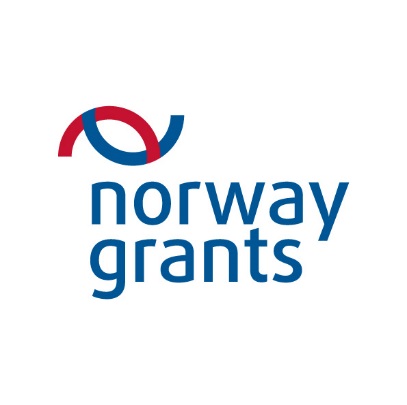 ………………………………………..(miejsce, data)Wniosek o rozszerzenie zakresu projektuw ramach Programu PL13 Ograniczanie społecznych nierówności w zdrowiuDane o realizowanym projekcie:Dane ogólne na temat wniosku o zmianę:Opis dodatkowych działańOpis dodatkowych działań……………………………………………………………………………………………………………………………………………………………………………………………………………………………………………………………………………………………………………………………………………………………………………………………………………………………………………………………………………………………………………………………………………………………………………………………………………………………………………………………………………………………………………………………………………………………………………………………………Spójność działań zaplanowanych we wniosku w odniesieniu do problemów zdiagnozowanych w ocenie potrzeb zdrowotnych……………………………………………………………………………………………………………………………………………………………………………………………………………………………………………………………………………………………………………………………………………………………………………………………………………………………………………………………………………………………………………………………………………………………………………………………………………………………………………………………………………………………………………………………………………………………………………………………………Grupa docelowa……………………………………………………………………………………………………………………………………………………………………………………………………………………………………………………………………………………………………………………………………………………………………………………………………………………………………………………………………………………………………………………………………………………………………………………………………………………………………………………………………………………………………………………………………………………………………………………………………Narzędzia realizowania dodatkowych działań wraz z uzasadnieniem wyboru……………………………………………………………………………………………………………………………………………………………………………………………………………………………………………………………………………………………………………………………………………………………………………………………………………………………………………………………………………………………………………………………………………………………………………………………………………………………………………………………………………………………………………………………………………………………………………………………………Budżet szczegółowyHarmonogramWskaźnikiZwiększenie wskaźników dotychczas raportowanych w projekcie:Nowe wskaźniki:Podpis osoby upoważnionejWnioskujący (beneficjent):Tytuł realizowanego projektu:Nr umowy:Wartość realizowanego projektu:Okres realizowanego projektu:Wnioskowana kwota:Okres realizacji dodatkowych działań:Lp.Opis                                              IlośćJednostka miary / wyjaśnienieCena jednostkowa bez VAT Stawka VAT (jeśli dotyczy)Kwota VAT ceny jednostkowej (jeśli dotyczy) Cena jednostkowa brutto (jeśli dotyczy) Razem                     RAZEM RAZEM RAZEM RAZEM RAZEM RAZEM RAZEM RAZEMLPDziałanieCzas realizacjiWyjaśnienieRezultat projektuWskaźnikiSposób weryfikacjiWartość bazowaWartość docelowa dotychczasowaProponowana wartość docelowa Programy promocji zdrowia wśród społeczności lokalnychLiczba osób uczestniczących w programach promocji zdrowia, łącznie z uczestnikami akcji promujących zdrowie.Programy profilaktyki chorób wśród społeczności lokalnychLiczba osób uczestniczących w programach profilaktyki chorób, łącznie z osobami poddanymi badaniomWynik projektuWskaźnikiSposób weryfikacjiWartość bazowaWartość docelowa dotychczasowaProponowana wartość docelowaW ramach rezultatu 1W ramach rezultatu 1W ramach rezultatu 1W ramach rezultatu 1W ramach rezultatu 1W ramach rezultatu 1W ramach rezultatu 2W ramach rezultatu 2W ramach rezultatu 2W ramach rezultatu 2W ramach rezultatu 2W ramach rezultatu 2WskaźnikiSposób weryfikacjiWartość bazowaWartość docelowa 